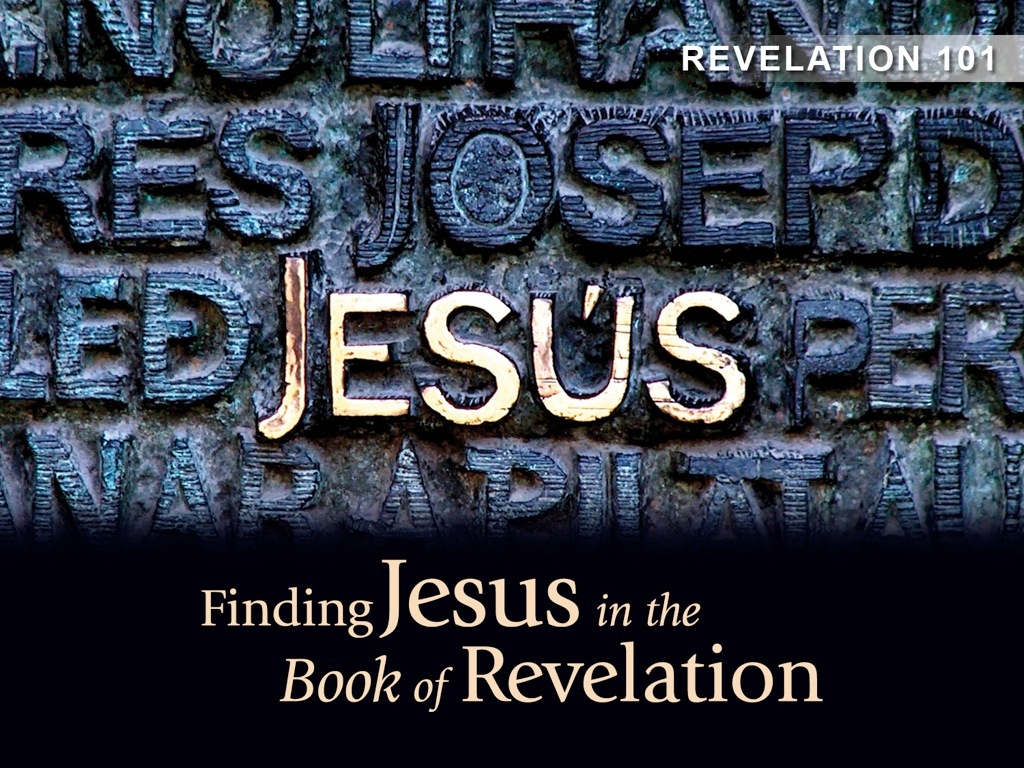 Slide 21. __________________________________2. __________________________________3. __________________________________4. __________________________________Slide 3 – No QuestionsSlide 4 1. __________________________________Slide 51. __________________________________2. __________________________________3. __________________________________4. __________________________________5. __________________________________6. __________________________________7. __________________________________8. __________________________________9. __________________________________10. _________________________________11__________________________________12. _________________________________13. _________________________________14. _________________________________Slide 61. __________________________________2. __________________________________3. __________________________________4. __________________________________5. __________________________________6. __________________________________Slide 71. __________________________________2. __________________________________3. __________________________________4. __________________________________5. __________________________________6. __________________________________7. __________________________________8. __________________________________Slide 8 – No QuestionsSlide 9 1. __________________________________2. __________________________________3. __________________________________4. __________________________________5. __________________________________6. __________________________________Slide 10 – No QuestionsSlide 111. __________________________________2. __________________________________3. __________________________________4. __________________________________5. __________________________________6. __________________________________7. __________________________________8. __________________________________9. __________________________________10. _________________________________Slide 121. __________________________________2. __________________________________3. __________________________________4. __________________________________5. __________________________________6. __________________________________7. __________________________________8. __________________________________9. __________________________________10. _________________________________11__________________________________12. _________________________________13. _________________________________Slide 131. __________________________________2. __________________________________3. __________________________________4. __________________________________5. __________________________________6. __________________________________7. __________________________________8. __________________________________Slides 14 -16 – No QuestionsSlide 171. __________________________________2. __________________________________3. __________________________________4. __________________________________Slide 181. __________________________________2. __________________________________3. __________________________________4. __________________________________5. __________________________________6. __________________________________7. __________________________________8. __________________________________9. __________________________________10. _________________________________11__________________________________12. _________________________________13. _________________________________14. _________________________________15. _________________________________16. _________________________________17. _________________________________18. _________________________________19. _________________________________Slide 191. __________________________________2. __________________________________3. __________________________________4. __________________________________5. __________________________________6. __________________________________7. __________________________________8. __________________________________9. __________________________________10. _________________________________Slide 201. __________________________________2. __________________________________3. __________________________________4. __________________________________Slide 211. __________________________________2. __________________________________3. __________________________________4. __________________________________5. __________________________________6. __________________________________7. __________________________________8. __________________________________9. __________________________________10. _________________________________Slide 22 – No QuestionsSlide 231. __________________________________2. __________________________________3. __________________________________4. __________________________________5. __________________________________Slide 241. __________________________________2. __________________________________3. __________________________________4. __________________________________5. __________________________________6. __________________________________7. __________________________________8. __________________________________9. __________________________________10. _________________________________11__________________________________12. _________________________________13. _________________________________14. _________________________________15. _________________________________16. _________________________________Slide 25-35 – No QuestionsSlide 361. __________________________________2. __________________________________3. __________________________________4. __________________________________5. __________________________________6. __________________________________7. __________________________________8. __________________________________9. __________________________________10. _________________________________11__________________________________12. _________________________________13. _________________________________Slide 371. __________________________________2. __________________________________3. __________________________________4. __________________________________5. __________________________________6. __________________________________7. __________________________________8. __________________________________9. __________________________________10. _________________________________11__________________________________12. _________________________________13. _________________________________14. _________________________________15. _________________________________16. _________________________________17. _________________________________18. _________________________________19. _________________________________20. _________________________________Slide381. __________________________________2. __________________________________3. __________________________________4. __________________________________5. __________________________________Slide 391. __________________________________2. __________________________________3. __________________________________4. __________________________________5. __________________________________6. __________________________________7. __________________________________8. __________________________________9. __________________________________10. _________________________________11__________________________________12. _________________________________Slides 40-42 – No QuestionsSlide 431. __________________________________2. __________________________________3. __________________________________4. __________________________________5. __________________________________6. __________________________________7. __________________________________8. __________________________________9. __________________________________10. _________________________________11__________________________________12. _________________________________13. _________________________________14. _________________________________15. _________________________________Slide 441. __________________________________2. __________________________________3. __________________________________4. __________________________________5. __________________________________6. __________________________________7. __________________________________8. __________________________________Slides 45-46 – No QuestionsSlide 471. __________________________________2. __________________________________3. __________________________________4. __________________________________5. __________________________________6. __________________________________7. __________________________________Slide 481. __________________________________2. __________________________________3. __________________________________4. __________________________________5. __________________________________6. __________________________________7. __________________________________8. __________________________________9. __________________________________10. _________________________________11__________________________________Slide 49 – No QuestionsSlide 501. __________________________________2. __________________________________3. __________________________________4. __________________________________5. __________________________________6. __________________________________7. __________________________________8. __________________________________9. __________________________________Slide 51-54 – No QuestionsSlide 551. __________________________________2. __________________________________Slide 561. __________________________________2. __________________________________3. __________________________________4. __________________________________5. __________________________________6. __________________________________7. __________________________________8. __________________________________Slide 571. __________________________________2. __________________________________3. __________________________________4. __________________________________5. __________________________________6. __________________________________7. __________________________________8. __________________________________9. __________________________________10. _________________________________11__________________________________12. _________________________________13. _________________________________14. _________________________________Slides 58-59 – No Questions